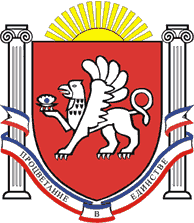 РЕСПУБЛИКА    КРЫМРАЗДОЛЬНЕНСКИЙ РАЙОНКОВЫЛЬНОВСКИЙ СЕЛЬСКИЙ СОВЕТ 16( внеочередное) заседание 2 созываО внесении изменений в решение Ковыльновского сельского совета от 27.11.2019 № 29 «Об установлении земельного налога на территории  муниципального образования Ковыльновское сельское поселение Раздольненского района Республики Крым на 2020 год»В соответствии с главой 31 Налогового Кодекса Российской Федерации, Федеральным законом от 06.10.2003 № 131-ФЗ «Об общих принципах организации местного самоуправления в Российской Федерации», Законом Республики Крым от 21.08.2014 № 54-ЗРК «Об основах местного самоуправления в Республике Крым», распоряжением Совета министров Республики Крым от 29.11.2016 года № 1498-р «Об утверждении результатов государственной кадастровой оценки земельных участков, расположенных на территории Республики Крым» (с изменениями и дополнениями), распоряжением Совета министров Республики Крым от 04.07.2018 года  № 755-р «О внесении изменений в распоряжение Совета министров Республики Крым от 29.11.2016 года № 1498-р и применении результатов кадастровой оценки земельных участков, расположенных на территории Республики Крым», Уставом муниципального образования  Ковыльновское сельское поселение Раздольненского района Республики Крым, принимая во внимание заключение прокуратуры Раздольненского района от  23.10.2020  № Исорг-20350020-1948-20/6452-20350020  Ковыльновский сельский совет РЕШИЛ:1. Внести следующие изменения в решение Ковыльновского сельского совета от 27.11.2019 № 29 «Об установлении земельного налога на территории муниципального образования Ковыльновское сельское поселение Раздольненского района Республики Крым на 2020 год»:1.1. Статью 4 приложения к решению изложить в следующей редакции:«Статья 4. Налоговые льготы по уплате налога 4. Налоговые льготы1. В соответствии с п.2 ст.387 Налогового Кодекса Российской Федерации  от  уплаты налога  освобождаются: 1) инвалиды I и II групп инвалидности;2) органы местного самоуправления, учреждения, финансируемые из бюджета муниципального образования Ковыльновское сельское поселение и муниципального образования Раздольненский район Республики Крым;3) организации в отношении земельных участков, предназначенных для захоронения;4) организации в отношении земельных участков, занятых автомобильными дорогами местного значения в границах Ковыльновского  сельского поселения Раздольненского района Республики Крым. 	Налоговые льготы, установленные настоящей статьей, не распространяются на земельные участки (части, доли земельных участков), сдаваемые в аренду. Налоговые льготы по налогу предоставляются налогоплательщикам по основаниям, установленным настоящим решением, и применяются при условии предоставления в налоговые органы документов, подтверждающих право на льготу.Налогоплательщики, являющиеся физическими лицами, имеющие право на льготы, самостоятельно предоставляют необходимые документы в налоговые органы по месту расположения земельного участка в срок до 1 февраля  года, следующего за истекшим налоговым периодом. Основаниями для предоставления льготы являются:копия удостоверения или справки, подтверждающую принадлежность                 к льготной категории, выданную уполномоченным органом;копия паспорта;копия документа удостоверяющего право собственности на  земельный            участок.Налогоплательщики, являющиеся организациями, имеющие право на льготы, предоставляют необходимые документы в налоговые органы одновременно с подачей декларации».2. Обнародовать данное решение на информационных стендах населенных пунктов Ковыльновского сельского поселения и на официальном сайте Администрации в сети Интернет (http://kovilnovskoe-sp.ru/).3.Контроль за исполнением настоящего решения возложить на  комиссию Ковыльновского сельского совета по бюджету, налогам, муниципальной собственности, земельным и имущественным отношениям, социально-экономическому развитию, законности, правопорядку, служебной этике.4. Настоящее решение вступает в силу после его официального опубликования и распространяет свое действие на отношения, возникшие с 1 января 2020 года и действует по 31.12.2020 года.Председатель Ковыльновского сельского совета- глава АдминистрацииКовыльновского сельского поселения 	                                    Ю.Н. Михайленко26 октября 2020 г.с. Ковыльное№  96